March 11, 2021Docket No. A-2021-3024108Utility Code: 1123814NAMAN TRIVEDI CEOWATTB INC227 BELLVUE WAY NE 871BELLEVUE WA 98004 5721	RE: Electric Generation Supplier License Application Dear Mr. Trivedi:On February 11, 2021, the Public Utility Commission accepted WattB, Inc.’s application for an Electric Generation Supplier license.  The application was incomplete.  In order for us to complete our analysis of your application, the Energy Industry Group requires answers to the attached question(s).  Please be advised that you are directed to forward the requested information to the Commission within 30 days from the date of this letter.  Failure to respond may result in the application being denied.  As well, if WattB, Inc. has decided to withdraw its application, please reply notifying the Commission of such a decision.Please forward the information to the Secretary of the Commission at the address listed below.  When submitting documents, all documents requiring notary stamps must have original signatures.  Please note that some responses may be e-filed to your case, http://www.puc.pa.gov/efiling/default.aspx.   A list of document types allowed to be e-filed can be found at http://www.puc.pa.gov/efiling/DocTypes.aspx.  Your answers should be verified per 52 Pa Code § 1.36.  Accordingly, you must provide the following statement with your responses:I, ________________, hereby state that the facts above set forth are true and correct to the best of my knowledge, information and belief, and that I expect to be able to prove the same at a hearing held in this matter.  I understand that the statements herein are made subject to the penalties of 18 Pa. C.S. § 4904 (relating to unsworn falsification to authorities).The blank should be filled in with the name of the appropriate company representative, and the signature of that representative should follow the statement.In addition, to expedite completion of the application, please also e-mail the information to Stephen Jakab at sjakab@pa.gov.  Please direct any questions to Stephen Jakab, Bureau of Technical Utility Services, at sjakab@pa.gov.  							Sincerely,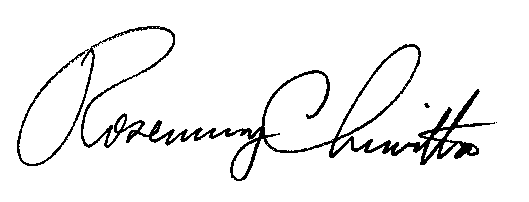 	Rosemary Chiavetta	SecretaryEnclosure Docket No.  A-2021-3024108WattB, Inc.Data Requests1.	Reference Application, Section 1.c, Regulatory Contact – Applicant failed to provide a Telephone Number for its Regulatory Contact. Please provide an updated application page with the appropriate corrections. 2.	Reference Application, Section 7.f, Taxation – Applicant failed to provide its Fictious Name in Section 1 of the Tax Certification Statement. Please resubmit a complete Tax Certification Statement.  3.	Reference Application, Section 11, Affidavits – The Affidavits submitted contain numerous errors.  The Applicant incorrectly filled in “he” instead of the Applicant’s PA Registered Name in the spaces for the applicant’s name.  Please resubmit the Application Affidavit and the Operations Affidavit with the appropriate corrections.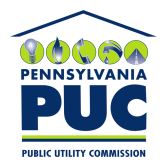 COMMONWEALTH OF PENNSYLVANIAPENNSYLVANIA PUBLIC UTILITY COMMISSION400 NORTH STREET, HARRISBURG, PA 17120IN REPLY PLEASE REFER TO OUR FILERosemary Chiavetta, SecretaryPennsylvania Public Utility Commission400 North StreetHarrisburg, PA 17120